Bank Youth Support Worker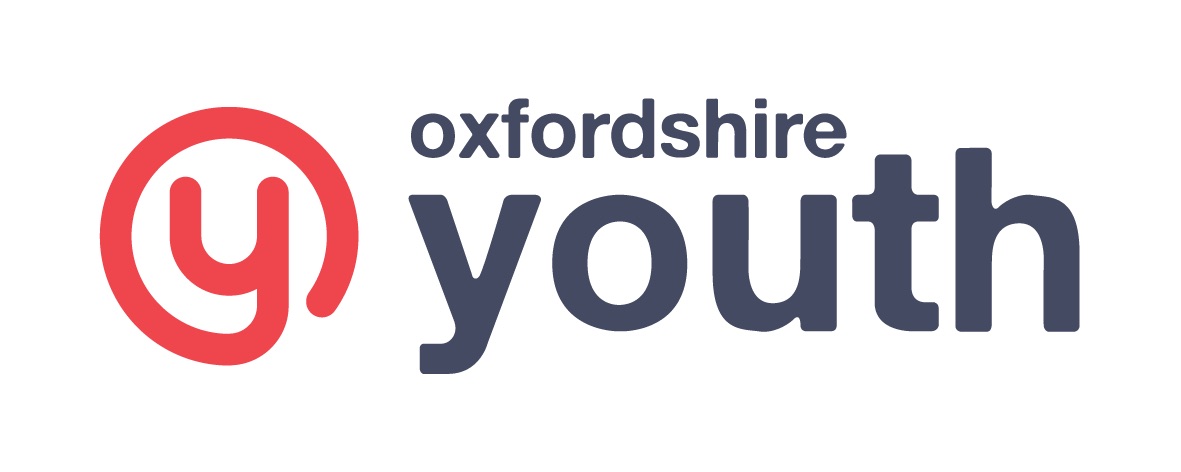 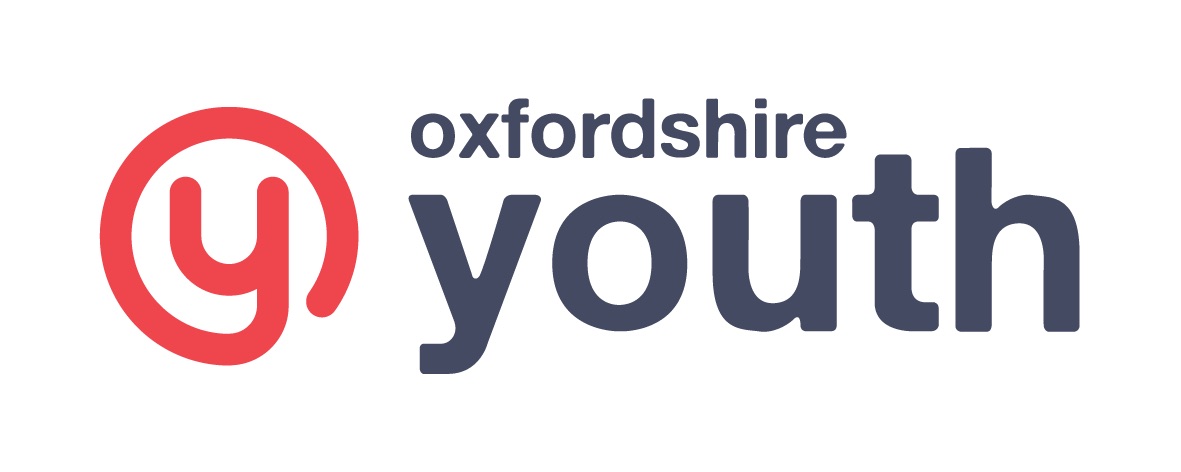 JOB DESCRIPTIONOur commitment to Inclusion and DiversityOY is striving to build a team that is truly inclusive. We warmly welcome applications from marginalised groups, particularly people of colour, trans and non-binary people and disabled people. Your potential to learn and grow in the role is important to us, so we want to hear from you even if you don’t have 100% of what we are asking for. An appointment will be made on merit alone.Community and youth-led decision making sit at the heart of OY. To offer everyone the best experience, we start by nurturing our internal community, creating an open, inclusive and diverse organisation where all team members belong.Oxfordshire YouthWe envision a world in which young people gain the tools they need to navigate life with creativity, resilience and brilliant mental health.Oxfordshire has a cutting edge youth sector full of grassroots leaders wanting to give young people the space and support needed to be the best and happiest they can be. Our organisation provides both direct deliveries through our supported housing services and an innovative Young Leadership scheme, the first of its kind in the UK, and through providing holistic support to the frontline organisations, so that they have everything they need to be delivering high impact work that is grounded in best practice, safeguarding and youth work.Oxfordshire Youth is a boundary-breaking organisation, passionate about creating a future for and with young people that gives them the best possible opportunity to realise their potential.Together, we will redefine the youth sector in Oxfordshire, and young people will become the leaders we know they are capable of becoming.OY culture revolves around our core values of being: Trustworthy, Inclusive, Innovative, Ambitious, Reflective and Self-Nurturing. (Along with a healthy dose of office shared lunches and the occasional youth-led flash mob)Job PurposeThe Bank Youth Support Worker provides high-quality support to the Young People within our Supported Accommodation service. You will passionately believe in the potential of all young people to achieve their goals. The job will be to actively listen, and respond, to the needs, dreams and ideas young people bring to the table. You will find opportunities that can inspire young people to step outside their comfort zone, helping them to develop new behaviours and skills which enable Young People to move into independent living. Bank Youth Support Workers do not have fixed contracted hours, but work flexible hours to cover times when staff cover is required.You will take a trauma informed approach for young people, and will promote self-development and enable young people to turn adversity into their strengths and assets.Youth work approaches will be adopted within our service, which means;You will listen to, and are be by, the needs, ambitions and assets of the young person You will advocate for and champion young people’s ability to learn the skills needed to transition into adulthood, happy, positive and healthy. Being, above all else, a reliable, consistent and aspirational role model for these young people. You will exercise clear and professional boundaries in the same way to every young person. This creates safety, respect and trust and is paramount to success. You will receive high quality training to ensure they feel confident and motivated to help build skills in emotional literacy, emotional regulation, de-escalating conflict, Mental Health First Aid, Safeguarding (Children and Adults) physical wellbeing, financial empowerment, creativity and group skills. This is an example of the training which will be available and is not exhaustive.Duties and ResponsibilitiesAs a Bank Youth Support Worker, your duties are likely to include a number of the following activities. Your daily tasks will be determined by the needs of the young people and staff.Main Duties: Working with young people Builds constructive relationships with OY’s Young PeopleEnsures that all Young People receive a high-quality serviceProvides assistance with housing management and appropriate general supportAssists in assessing and interviewing prospective Young PeopleWorks with Young People to an agreed personal resettlement planProvides opportunities for Young People to take part in life skills programmesEnsures Young People have opportunities to be involved in the running of the house through house meetings, and by responding to Young People’s issues and concernsAssists Young People in identifying suitable move-on accommodationTo undertake key working and personal action planning with Young PeopleEnable Young People to claim appropriate benefitsHousing Management and MaintenanceSupport Young People to take inventories of furniture and equipment when they move in and outSupport Young People in maintaining cleanliness in their flat/room through carrying out room checksSupport Young People to maintain the safety and cleanliness of the propertiesChecks the security of the propertyChecks furnishings and equipment, and reports repairs to ensure that it meets health and safety standardsSupports Young People to clean and keep tidy all communal areas to a specified standardSupports young people to order and maintain supplies of cleaning materials/equipment in accordance with health and safety proceduresSupports young people to report items requiring repair or maintenanceCarry out minor repairs, and maintenance tasks including changing light bulbs in line with proceduresReacts to, and reports incidents, and issues first warnings to Young People as appropriateTo provide appropriate assistance to Young People in emergency situations, and to arrange/co-ordinate the involvement of other agencies i.e. police, social services.To carry out full admission, induction and exit interviewsTo assist with Young People’s meetings and take notesHealth and SafetyWorks with the highest regard to safety, and to minimise risk, taking responsibility for the welfare and safety of OY’s Young PeopleAssists in work with other agencies to assess and manage risk relating to prospective and current tenantsEnsures that risk assessments are properly carried out, and appropriate action takenEnsures that fire safety equipment is working and regularly serviced, and carries out fire drillsReceives and hands over information at the beginning and end of each shiftGeneralBe accountable for their own actions and personal and professional development alongside their Line Manager.Safeguard and promote the rights, safety and welfare of people using the service.Follow and adhere to all company policies and procedures.Attend all mandatory training required to complete and maintain their role, ensuring they keep up-to-date with changes to specific laws and legislation that are relevant to their role.Comply with all Health and Safety measures to keep young people, colleagues and themselves safe by conducting regular checks within all areas and departments as required.Represent the company in a professional and appropriate manner at all times by considering punctuality, personal appearance and boundaries, including diversity and equality of opportunities.Please note this list is not exhaustive and you will be required to complete tasks that ensure the needs of the service and the business are met at all times.This job description is subject to amendment following discussion with the post holder.Person SpecificationEducational AttainmentEssentialSimilar experience in a Youth Worker, Support Worker role.Full UK driving licence with constant access to a vehicleA minimum of 2 years’ experience working directly with Children & Young PeopleAn understanding of mental health issues affecting Young PeopleDesirableManagement qualification(s)Vocational qualification(s) in related fields including mental health, children’s and young people’s social care, youth and community developmentMinimum of a Level 3 in Youth Work or currently working towards oneExperienceEssentialProven track record in managing/coordinating similar servicesExperience of working effectively in a teamDesirableNot for profit sector experienceAbility to work with community organisations, children, young people including responding to concerns and complaintsSkills & AptitudesEssentialWork well under pressure and prioritise effectively, working to tight deadlines and targetsStrong planning and organisational skillsAbility to work well as part of a teamBe able to demonstrate an ability to work with colleagues from external agencies both voluntary and statutoryExcellent verbal and written communication skillsAbility to assess and manage riskAble to solve problems and think creativelyDesirableUnderstanding of NHS structures and processes in relation to mental health (including commissioning)Job Title:Bank Youth Support Worker – Progression CoachSalary:  	£11.50 per hourDepartment:Young People’s Supported AccommodationReports to:Young Person’s Supported Accommodation ManagerHours of work:Flexible (no fixed contracted hours)Location: Various locations throughout Oxfordshire